PREGHIERA NEL TEMPO DELLA PROVA DA CORONAVIRUSO Signore, quello che sta succedendo attorno a noi 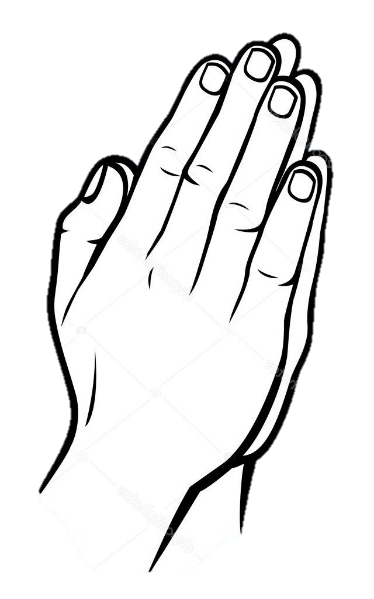 ci rattrista e ci infonde paura. Siamo tristi per le opportunità e le sicurezze perdute, l’isolamento forzato, gli abbracci e i contatti trattenuti.Siamo tristi per la solitudine degli anziani, dei vedovi, delle persone sole e bisognose. Siamo tristi per i medici e gli infermieri che si ammalano nell’aiutare i contagiati.Ci rattrista chi muore senza poter godere della vicinanza dei propri cari che non possono dire addio alle persone amate o non le possono accompagnare nel loro ultimo viaggio al cimitero.Ma ancor di più, siamo attraversati dalla paura per la presenza di un virus dal quale nessuno è immune,            che mortifica  il nostro falso senso di controllo,  mette a repentaglio i contatti con i vicini,    avvolge di pericolo le e che tocchiamo, talvolta l’aria che respiriamo. Aiutaci, Signore, a trasformare la paura in:         riflessione sulla provvisorietà dei beni e delle certezze;        umiltà che contrasta con il nostro orgoglio e presunzione;          prudenza nel coltivare comportamenti per arginare il contagio;        collaborazione e responsabilità per tutelare la salute;         creatività per vivere in modo diverso e fecondo il tempo libero;        fratellanza per consolidare i nostri legami;        spiritualità per nutrirci di Te ed aprirci al mistero di ogni a.Ci affidiamo a Te, Signore, per attraversare questo lungo tunnel, memori della tua promessa: “Non abbiate paura, io sono con voi sempre”. Illumina i ricercatori e guidali a trovare l’antidoto per debellare questa minaccia; consola gli afflitti, rinvigorisci i buoni samaritani impegnati ad alleviare le fragilità del corpo e le inquietudini dello spirito.Fa’ che l’umanità possa uscire rinnovata da questa prova, più attenta alla reciprocità, più saggia nel custodire i valori essenziali e più unita a Te che sei la fonte dell’Amore. Te lo chiediamo anche per l'intercessione di Maria, salute degli infermi e consolatrice degli afflitti, e dei santi della Carità, in particolare san Camillo de Lellis e san Giovanni di Dio patroni dei malati, degli operatori sanitari e degli ospedali. Amen                                                                p. Arnaldo Pangrazzi m.i.           